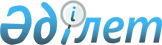 О создании государственного учреждения "Налоговое управление по Есильскому району Налогового департамента по городу Астана Налогового комитета Министерства финансов Республики Казахстан"Постановление Правительства Республики Казахстан от 28 ноября 2008 года № 1101

      В соответствии с Указом Президента Республики Казахстан от 5 августа 2008 года № 637 "Об образовании района "Есиль" в городе Астане - столице Республики Казахстан" Правительство Республики Казахстан ПОСТАНОВЛЯЕТ: 



      1. Создать государственное учреждение - территориальный орган Налогового комитета Министерства финансов Республики Казахстан "Налоговое управление по Есильскому району Налогового департамента по городу Астана Налогового комитета Министерства финансов Республики Казахстан" в пределах утвержденного лимита штатной численности. 



      2. Установить, что финансирование государственного учреждения, указанного в пункте 1 настоящего постановления, осуществляется за счет и в пределах средств, предусмотренных Министерством финансов Республики Казахстан в республиканском бюджете на соответствующий финансовый год. 



      3. Министерству финансов Республики Казахстан в установленном законодательством порядке принять меры, вытекающие из настоящего постановления. 



      4. Настоящее постановление вводится в действие со дня подписания.       Премьер-Министр 

      Республики Казахстан                       К. Масимов 
					© 2012. РГП на ПХВ «Институт законодательства и правовой информации Республики Казахстан» Министерства юстиции Республики Казахстан
				